Родительский авторитет - зачем он нужен?	Родители как будто забывают, в какое они живут время. Каждый должен понимать, что в семье он не  полный бесконтрольный хозяин, а только старший ответственный член коллектива.
А.С. Макаренко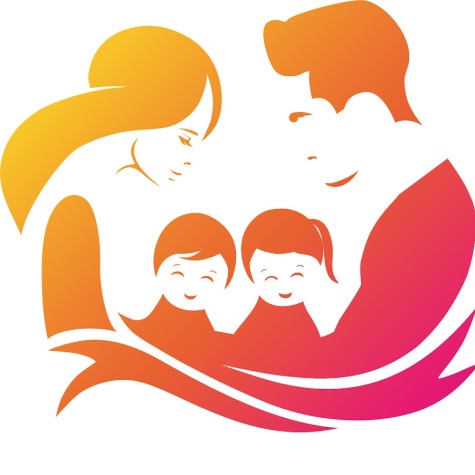 Авторитет – одно из важных условий семейного воспитания. Семья оказывает влияние на формирующуюся личность ребенка не только непосредственным целенаправленным воздействием взрослых ее членов, но и всем образом жизни. Отношения в семейном коллективе требуют взаимопонимания, ответственности, умения организовать отношения на принципах равенства, товарищества, уважения.Если родители – люди добрые, отзывчивые, заботливые, внимательные, живут широкими общественными интересами, а семейный коллектив сплочен общими трудовыми обязанностями, такая семья положительно влияет на воспитание детей. Но если они ведут праздный образ жизни, не хотят трудиться на производстве, им чужды высокие идеалы, семья замкнута в своем узком мирке или каждый ее член живет своей жизнью, в такой семье царит черствый эгоизм. Воспитание в ней серьезно осложнено.Стиль внутрисемейных отношений каждая молодая семья вырабатывает непросто. Совместная жизнь молодых супругов, впервые годы, приводит порой к столкновению индивидуальных представлений, сформированных каждым супругом в родительской семье, о цели семьи, распределении семейных обязанностей и т.д. Каждая семья накапливает свой опыт воспитания, вырабатывает взгляд на его цели, конкретное содержание, способы реализации и др. Таким образом, молодая семья фактически создает свою культуру отношений, воспитания, общения.Большинство родителей понимают значение авторитета в деле воспитания. Но как завоевать авторитет у ребенка, знают далеко не все. Родители должны осознать, что свои отношения можно координировать так, чтобы, проявляя терпение и такт, воспитывать у ребенка уважение к каждому из родителей.К сожалению, родители не всегда владеют культурой общения и отношений: нередко они критикуют друг друга в присутствии родственников, друзей, детей. По данным социологов, чаще так поступают жены. Они уверены, что ведут себя правильно, стремясь «улучшить» своих мужей. Психологи обнаруживают, что в семейной этике такое положение приводит к противоположному: критика одного супруга другим задевает человеческое достоинство, самолюбие, вызывает обиду, напряженность в отношениях, ведет к эмоциональным срывам, конфликтам. Между супругами накапливаются отрицательные чувства друг к другу, разрушаются эмоциональная близость и контакт, подрывается авторитет. Так возникает отчуждение, которое иногда приводит к распаду семьи.Авторитет родителей держится на поддержке друг друга, уважении, возвышении личности каждого. В глазах детей авторитет родителей основан на достойном образце поведения.А.С. Макаренко, анализируя семейное воспитание, вывел несколько видов ложного авторитета родителей, которые встречаются и в современных семьях.1) Авторитет любви: родители в таких семьях захваливают ребенка, демонстрируют ему свои чувства, оберегают от любых трудностей. Все это с постоянной тревогой за жизнь и здоровье ребенка создает в семье эгоиста, который подрастая, ни с кем не считается, у которого формируется иждивенческая позиция.2) Авторитет доброты: родители все разрешают ребенку. Они все прощают, исполняют любую прихоть и капризы. Дети командуют родителями, капризничают, упрямятся, требуют недозволенного. В результате семья вырастит баловня, предъявляющего непомерные претензии, требования, мало дающего обществу и семье, не признающего запретов.Дети этих двух видов воспитания трудно входят в детский коллектив.3) Авторитет подавления: складывается авторитарный стиль внутрисемейных отношений, исходящий главным образом от отца. При непослушании, сопротивлении отец раздражается и начинает кричать. В такой семье часто наказывают ребенка. Естественно, что вырастает безвольный, замкнутый, забитый ребенок или, наоборот, деспот.4) Авторитет педантизма: родители стремятся сохранить дистанцию между собой и ребенком, разговаривают с ним подчеркнуто сухо, скучно, по любому поводу читают длинные нотации, назидания. Обычно с ребенком в таких семьях не считаются, его мнения не спрашивают. В такой обстановке ребенок либо подчиняется и выполняет все распоряжения взрослых, либо начинает протестовать, капризничать, упрямиться. В результате вырастает безвольный, безынициативный, несамостоятельный человек с неуживчивым характером.5) Авторитет чванства: родители чрезмерно кичатся своими достижениями, подчеркивают их окружающим. В подобных семьях гордятся не тем, что «умеют», а тем, что «имеют». В этих семьях царит культ денег и связей, перепутаны истинные и ложные ценности. В обстановке постоянного подчеркивания своих преимуществ, выражении пренебрежения к окружающим, не имеющим того, что является для этих семей главным, взрослые формируют у детей психологию потребителей. Дети в таких семьях вырастают хвастунами, белоручками, расчетливыми дельцами и бездельниками.6) Авторитет подкупа: послушание детей и хорошее отношение к себе родители, сами того не замечая, «подкупают» у ребенка с помощью подарков, бесконечных обещаний. «Будешь хорошо себя вести, тогда куплю…» – эту фразу мы часто слышим в разговоре матери с ребенком. В такой семье растет ребенок, который никогда не станет делать что-то невыгодное для себя. Он из всего постарается извлечь пользу.Формирование личности ребенка определяется всем образом жизни семьи. А.С. Макаренко называл его «общим тоном семьи». Он действует на ребенка независимо от отца и матери, а подчас даже вопреки им. Общий тон семьи создается личностью родителей, их гражданским лицом: идейно-политической сознательностью, отношением к общественному труду, а также и к домашнему труду, направленному на удовлетворение потребностей всех членов семейного коллектива. В семье, где отец и мать не делят домашние заботы на «женские» и «мужские», одинаково уважительно и заботливо относятся друг к другу, своим родителям, детям, ребенок видит примеры доброго отношения к людям. С раннего возраста малыш живет в обстановке положительного отношения к окружающим, любви, дружбы, доверия, взаимопонимания.Памятка для родителей «Авторитет – основа воспитания»Требовательное отношение к себе – основа авторитета родителей. У взрослых не должно быть расхождения между словом и делом.Основанием авторитета является жизнь и работа родителей, их общественные дела, поведение, отношение к окружающим, ответственность за воспитание детей перед обществом, перед самим собой.Важно создавать эмоционально положительную атмосферу в семье, соблюдать педагогический такт в отношениях друг с другом, с детьми.Благоприятная атмосфера семейных отношений создается тогда, когда родители с уважением относятся к проблемам своих детей и их друзьям.Необходимо по возможности чаще проводить интересные семейные досуги, где ребенку с неожиданной стороны раскрываются взрослые члены семьи: отец и мать предстают веселыми, остроумными, интересными людьми.Духовное общение с детьми – одно из условий поддержания авторитета родителей. При этом важно содержательное общение родителей с ребенком: чтение детских книг, разнообразные совместные занятия и игры, приобщение ребенка к полезным увлечениям отца и матери (занятия спортом, рукоделием, художественной самодеятельностью, коллекционированием и др.).Детей дошкольного возраста недаром называют «почемучками». Пытаясь постичь окружающую жизнь, они задают массу вопросов. Важно проявлять терпение и такт, отвечая на детские вопросы.Доверительные отношения между взрослыми и детьми устанавливаются и в тех случаях, когда родители умеют признаться в своих ошибках.С обещаниями родители должны быть особенно осторожными. Невыполнение обещанного необходимо тщательно обосновать. Не следует допускать обещаний, которые невозможно выполнить. Детям дошкольного возраста нельзя говорить неправду. Фальшь в словах отца и матери ребенок тонко чувствует.